$2500 Table Package
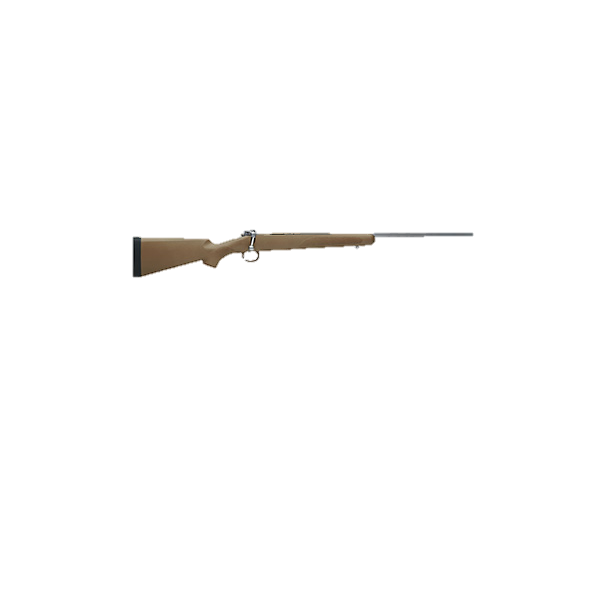 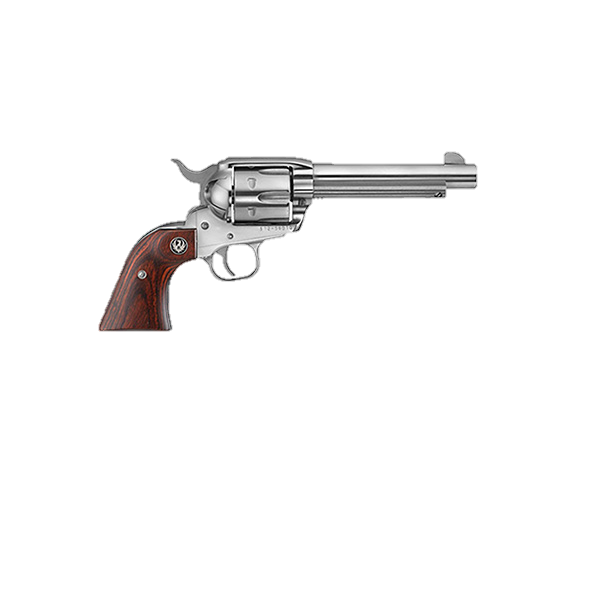 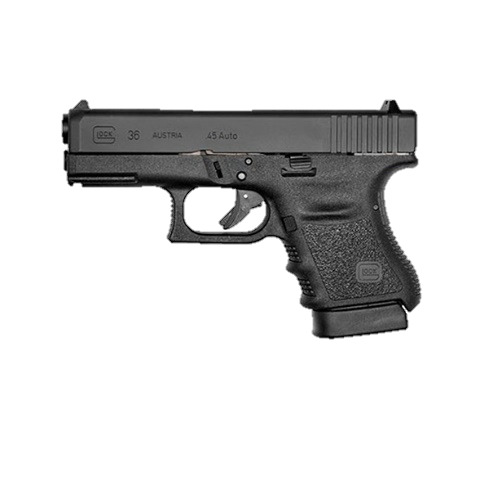 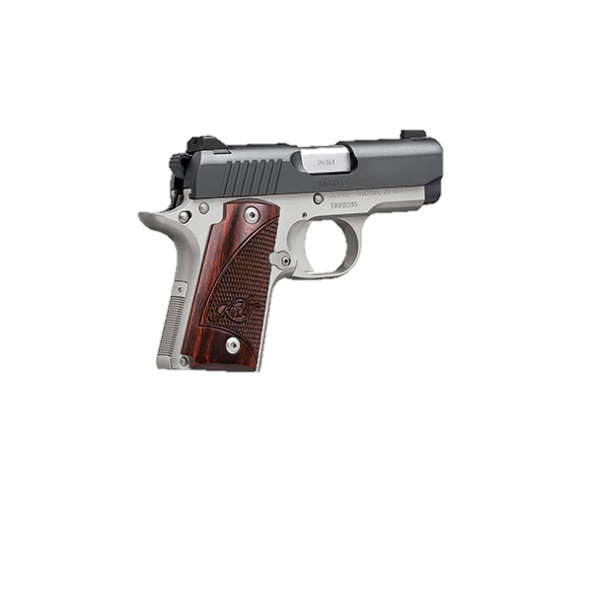 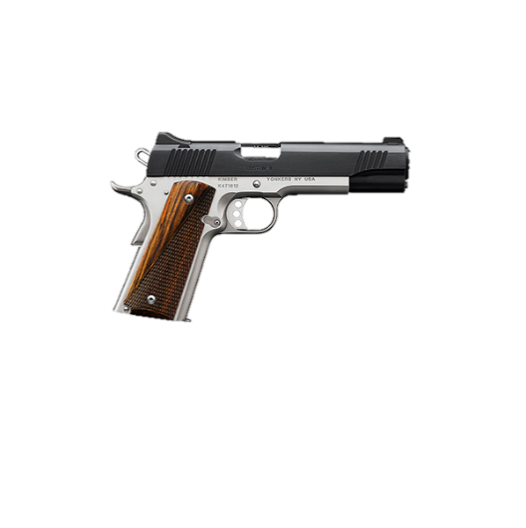 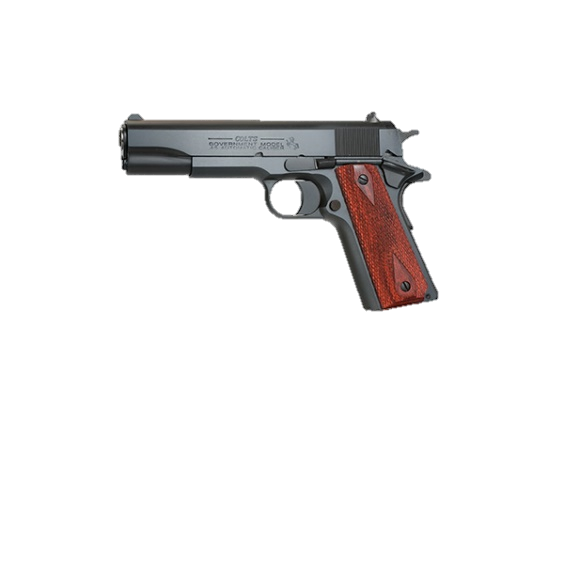 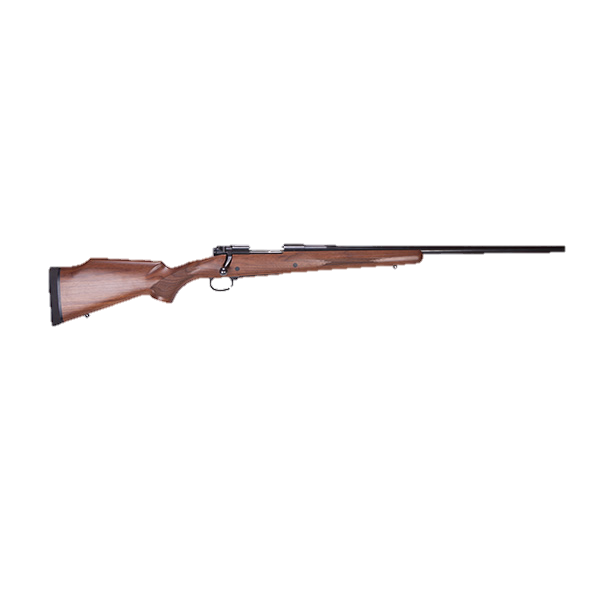 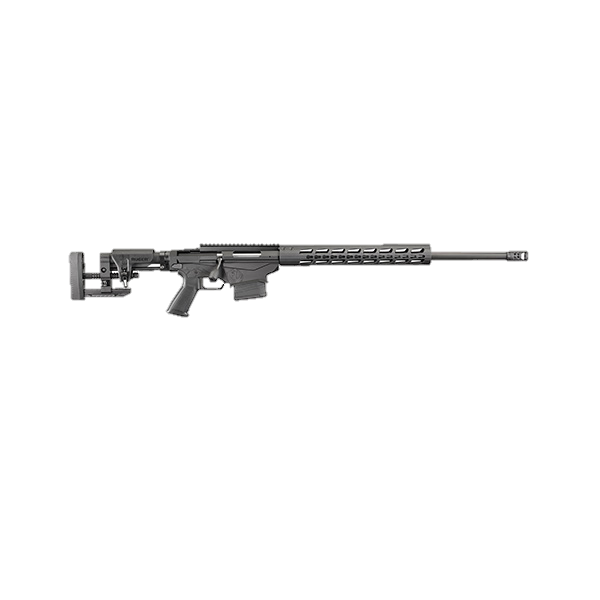 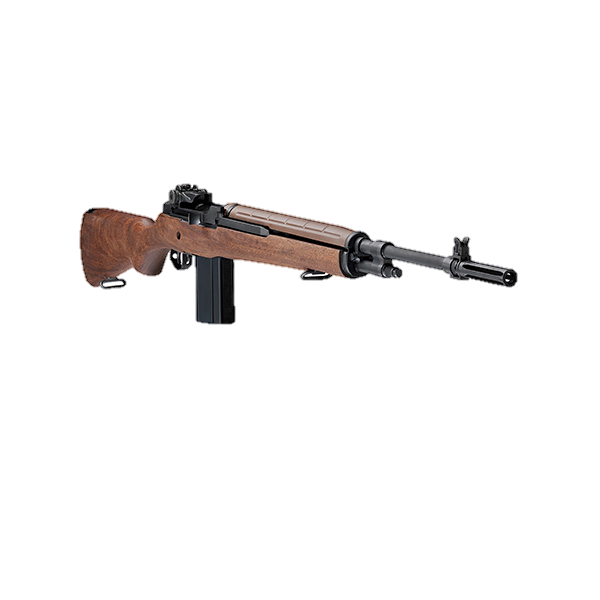 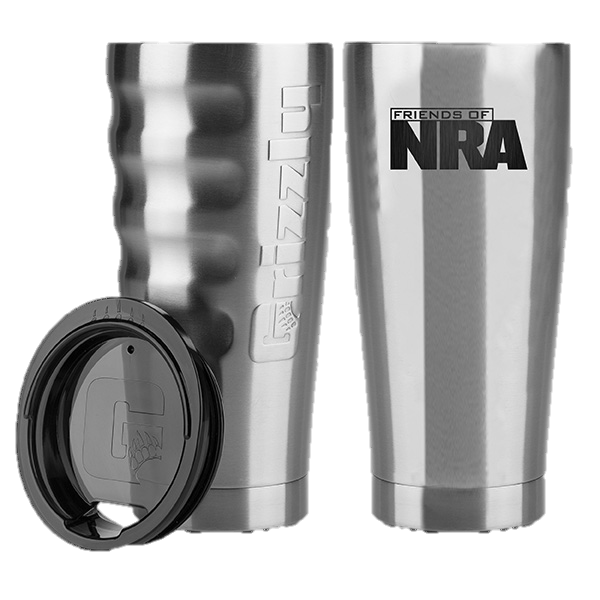 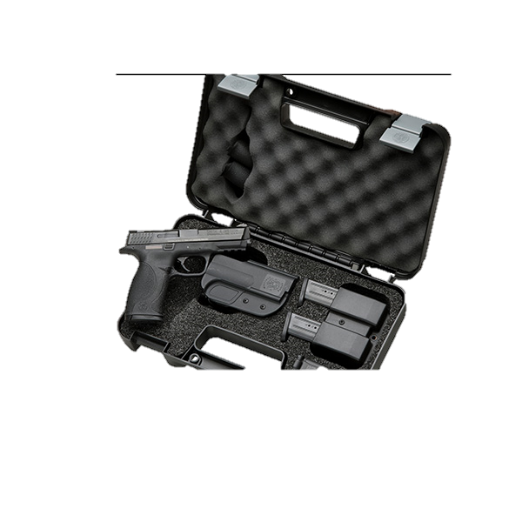 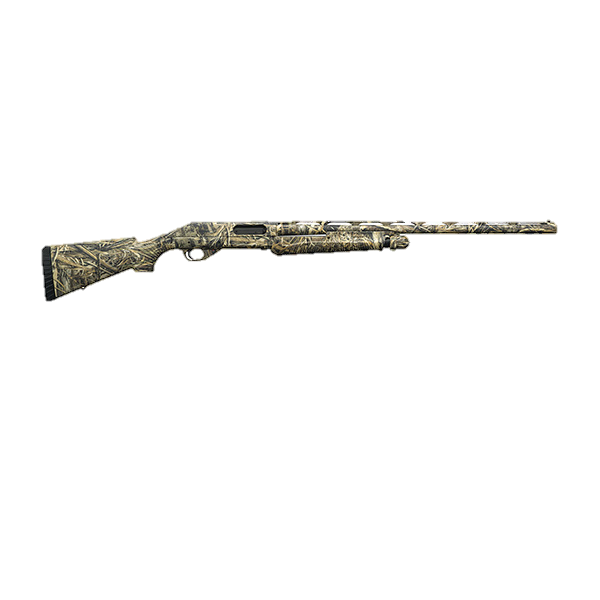 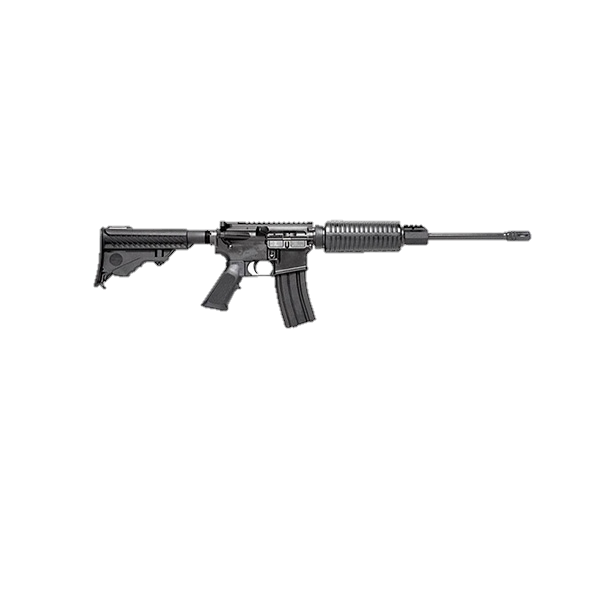 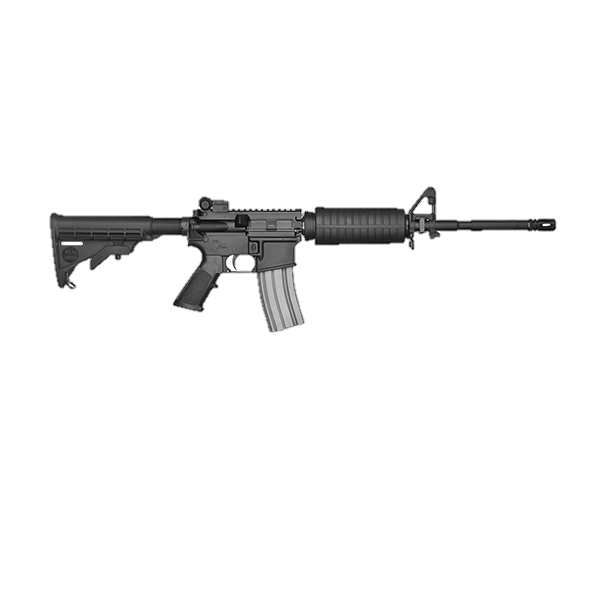 